ОТДЕЛ ОБРАЗОВАНИЯ АДМИНИСТРАЦИИ МУНИЦИПАЛЬНОГО ОБРАЗОВАНИЯ МУНИЦИПАЛЬНОГО района БОРОВСКИЙ РАЙОН Муниципальное ОБРАЗОВАТЕЛЬНОЕ УЧРЕЖДЕНИЕ ДОПОЛНИТЕЛЬНОГО ОБРАЗОВАНИЯ «ЦЕНТР ТВОРЧЕСКОГО РАЗВИТИЯ» 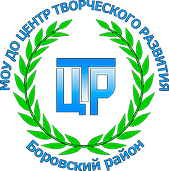 ДОПОЛНИТЕЛЬНАЯ ОБЩЕРАЗВИВАЮЩАЯ ПРОГРАММА ХУДОЖЕСТВЕННОЙ НАПРАВЛЕННОСТИ «ПРАВОПОЛУШАРНОЕ РИСОВАНИЕ»Срок реализации: 2 годаВозраст детей: 8-11 летАвторы-составители:                                                               Демченко Ольга Владиславовна, педагог дополнительного образования; Фролова Татьяна Ивановна, педагог дополнительного образованияБоровск, 2020РАЗДЕЛ 1. «КОМПЛЕКС ОСНОВНЫХ ХАРАКТЕРИСТИК ПРОГРАММЫ»1.1. Пояснительная запискаДанная программа является дополнительной общеобразовательной общеразвивающей художественной направленности, очной формы обучения, сроком реализации 1 год, для детей 8-11 лет базового уровня освоения.Программа позволяет дать основные представления обучающихся о правополушарном рисовании. Суть заключается в том, что в момент занятия творчеством ребенок активно включает в работу правое полушарие своего мозга, которое, как известно, отвечает за творчество. Рисование – это как раз тот случай, когда у большинства людей продолжает работать левое полушарие, но целостные зрительные образы лучше и правильно обрабатываются правым полушарием. Это метод активного раскрытия творческого потенциала через пробуждение внутренних знаний и умения слышать себя. Благодаря интуитивному рисованию открыть в себе умение рисовать шедевры может каждый, с любым уровнем подготовки, как новичок, так и обучающийся в классической художественной школе. Интуитивное рисование полезно как школьнику, так и студенту – каждый откроет в правополушарной живописи что-то ценное для себя.Проект программы составлен в соответствии с государственными требованиями к образовательным программам системы дополнительного образования детей на основе следующих нормативных документов:1.Федеральный закон от 29 декабря 2012 года № 273-ФЗ «Об образовании в Российской Федерации»; 2.Приказ Министерства просвещения Российской Федерации от 09 ноября 2018 года № 196 «Об утверждении порядка организации и осуществления образовательной деятельности по дополнительным общеобразовательным программам»; 3.Письмо Минобрнауки РФ от 18.11.2015 № 09-3242 «О направлении рекомендаций» (вместе «Методические рекомендации по проектированию дополнительных общеразвивающих программ (включая разноуровневые программы)»; 4. Распоряжение Правительства Российской Федерации от 4 сентября 2014 года № 1726-р «Концепция развития дополнительного образования детей»; 5. Распоряжение Правительства Российской Федерации от 29 мая 2015 года № 996-р «Стратегия развития воспитания в Российской Федерации на период до 2025 года»; 6. Постановление Правительства Российской Федерации от 30 декабря 2015 года № 1493 «О государственной программе «Патриотическое воспитание граждан Российской Федерации на 2016-2020 годы»; 7. Постановление Главного государственного санитарного врача РФ от 04.07.2014 № 41 «Об утверждении СанПиН 2.4.4.3172-14 «Санитарно-эпидемиологические требования к устройству, содержанию и организации режима работы образовательных организаций дополнительного образования детей»; 8.Федеральная целевая программа развития образования на 2016-2020 годы, утвержденная Постановлением Правительства Российской Федерации от 23 мая 2015 года № 1499; 9.Устав учреждения. Локальные нормативные акты учреждения.Актуальность данной программы заключается в том, что техника правополушарного рисования основана на современной методике нетрадиционного рисования, позволяющей активизировать в большей степени правое полушарие (чувства, эмоции, интуиция), а не левое, которое отвечает за логику. Данный вид деятельности не только раскрывает истинный потенциал ребенка и помогает ему легче усваивать материал, но и бережет от перегрузов и стрессов.Новизна данной программы заключается в том, что учащиеся не только овладевают техникой рисования и создания художественного образа, у них так же формируется умение обобщать и передавать знания и впечатления, полученные в процессе творческой деятельности педагогу, родителям, другим детям. Главным содержанием их деятельности становится процесс «открытия мира» с преобладающей установкой «говорить». Отличительная особенность данной программы заключается в динамичности и увлекательности занятий. Отсутствие сдерживающих факторов, негативно влияющих на развитие творческих способностей ребенка –  можно все трогать, рисовать кистями, руками и пр. Так же в программе учитываются возрастные, психологические и индивидуальные способности ребенка.Данная программа – модифицированная, разработана на основе книг Бетти Эдвардс («Художник внутри нас», «Цвет»).Адресат программы – программа рассчитана на детей в возрасте от 8 до 11 лет. Стать учащимся может любой желающий ребенок.Объем программы – 72 часа.Количество часов в неделю – 2 часа.Форма обучения – очная. Форма занятий – групповая.Виды занятий – лекции, игры, проекты, фестивали, конкурсы, творческие встречи, экскурсии, посещения выставок.Срок освоения программы – 1 годУровень освоения программы – базовый Режим занятий: Занятия проходят 1 раз в неделю по 2 часа с перерывом 15 минут.1.2. Цели и задачиЦель программы: «Включение» творческого правополушарного режима работы мозга ребенка через технику экспресс рисования и обучение приемам, позволяющим осознанно включать и длительно удерживать состояние вдохновения.Задачи:Обучающие:обучать навыкам художественной работы в живописи;обучать навыкам изображения предметного мира, растений, животных;обучать умению анализировать произведения искусства;обучать оформлению своих работ;Воспитательные:воспитывать чувство товарищества, чувство личной ответственности:воспитывать нравственные качества по отношению к окружающим; (доброжелательность, чувство товарищества и т.д.);воспитывать и развивать художественный вкус и уважение к искусству.Развивающие развить художественных способностей учащихся; развить внимательность и наблюдательность, творческое воображение и фантазию. 1.3. Содержание программыУчебно-тематический план первого года обученияСодержание программы первого года обученияРаздел 1. Введение в программуТеория. Инструктаж по технике безопасности и пожарной безопасности.Практика. Игры на знакомство, входная аттестация.Раздел 2. Цвет Теория. Определение тона с помощью цветового круга. Цветовая гармония растений. Отличие природных цветов от созданных человеком. Цветовая символика. Как с помощью цвета выразить смысл? Любимые цвета и их значения. Практика. Изготовление шаблона цветового круга, его закрашивание, определение тонов, создание цветов. Создание альбома природных цветов и альбома цветов, созданных человеком. Подборка названий цветов. Создание карты «Цвет человеческих эмоций». Интерпретация символики цвета. Раздел 3. Мышление. Теория. Л-режим и П-режим. Переход слева направо. «Ваше» искусство и его значение. Практика. Анализ «Стихотворение для левой и правой руки». Рисование ощущений и мыслей.  Раздел 4. РисованиеТеория. История оптической иллюзии. Особенности контурного рисунка. Что такое видоискатель? Рисование вверх ногами. Практика. Игра в ассоциации по оптическим иллюзиям. Контурное рисование, рисование видоискателем, вверх ногами. Раздел 5. Техники правополушарного рисованияТеория. Классические и авторские техники правополушарного рисования. Написание и рисование картин: гуашью, акварелью, акрилом, пастелью, простым карандашом. Необычные материалы при создании работ. Практика. Создание работ в разных техниках. Раздел 6. Выставка работТеория. Правила организации выставки. Практика. Оформление выставки. Раздел 7. АттестацияТеория. Объяснение выполнения заданий.Практика. Выполнения тестирования. Формирование портфолио и защита работ, написанных на свободную тему.  Учебно-тематический план второго года обученияСодержание программы второго года обученияРаздел 1. Введение в программу.Теория. Инструктаж по технике безопасности и пожарной безопасности.Практика. Игры на знакомство, входная аттестация.Раздел 2. Воспоминание о лете.Теория. Грунтование. правильная компоновка рисунка на листе. Теплая и холодная цветовая гамма. Фон. Передний и дальний планы.Практика.Создание грунтовочного слоя.Выполнение горизонтального,вертикального и диагонального фона с помощью губки. Работа с передним и дальним планами с помощью кисти.Раздел 3. Краски осени.Теория. Теплая и холодная цветовая гамма.Передний и дальний планы.Тень.Практика. Создание грунтовочного слоя.Выполнение вертикального и кругового фона с помощью губки пальцев.Тычкование,набрызг.Раздел 4. Зимняя сказка.Теория. Теплая и холодная цветовая гамма.Передний и дальний планы.Тень. Блики.        Практика.  Создание грунтовочного слоя.Выполнение вертикального и кругового фона с помощью губки пальцев. Наложение бликов,теней пальцем.        Раздел 5. Как прекрасен этот мир.       Теория. Теплая и холодная цветовая гамма.Круговой фон.Тень.Набрызг.Тычкование.       Практика. Создание грунтовочного слоя.Выполнение кругового фона.Нанесение тени,бликов.       Раздел 6. Весна красна.       Теория. Теплая и холодная цветовая гамма.Радужный фон.Тень,свет.Набрызг.Отпечатывание.       Практика. Создание грунтовочного слоя.Выполнение радужного фона с помощью губки.Работа с дальним планом в технике отпечатывания.Раздел 7. АттестацияТеория. Объяснение выполнения заданий.Практика. Выполнения тестирования. Формирование портфолио и защита работ, написанных на свободную тему.  1.5. Планируемые результатыПредметные результаты первого года обучения.Учащийся будет знать:основные инструменты художника;что такое цветовой круг;значение основных природных цветов и созданных человеком;историю оптических иллюзий; особенности Л-режима и П-режима;правила оформления выставки и работ. Учащийся будет уметь:содержать рабочее место и инструменты в порядке;определять тон;отличать природные цвета от созданных человеком;интерпретировать символики цвета и анализировать произведения искусства;изображать предметный мир, растения, животных исходя из своих ощущений и эмоций;выполнять работы с помощью контурного рисования, рисования с видоискателем, рисования вверх ногами;писать картины гуашью, акварелью, акрилом;рисовать картины карандашом, пастелью;оформлять работы для создания портфолио или выставкиработать самостоятельно и в коллективе.Личностные результаты:знать, что такое художественный вкус и как его сформировать; внимательно относиться к своим работам и работам своих товарищей;обращать внимание на чувства других людей;осознавать свои творческие возможности. Метапредметные результаты:самостоятельно определять цель своего обучения, формулировать задачи и определять наиболее эффективные способы их достижения; работать продуктивно как в формате самостоятельной, так и коллективной работы, уметь правильно организовать рабочее место;контролировать свое эмоциональное состояние и бесконфликтно взаимодействовать в группе (адекватно воспринимать конструктивную критику и советы, оценивать свои достижения и корректировать результаты деятельности, уметь видеть достижения других и сравнивать их).Предметные результаты второго года обучения.Учащийся будет знать:— основные понятия, термины, области изобразительного искусства (искусство, изобразительное искусство, живопись, композиция, эскиз, линия, пятно, точка, мазок, перспектива, линия горизонта, свет, тень, полутень, блик, основные цвета, дополнительные цвета, оттенок, контраст); — основные и дополнительные цвета; — цветовую гамму красок (теплые, холодные цвета); — азы воздушной перспективы (дальше, ближе); — гармонию цвета.Учащийся будет уметь:— смешивать краски на палитре, получая нужные цветовые оттенки; — соблюдать последовательность в работе; — владеть основами перспективы; — правильно расположить предмет на листе; — самостоятельно разбираться в этапах своей работы; — работать в технике правополушарного рисования.Личностные результаты:— творчески подходить к выполнению работы; — грамотно оценивать свою работу, находить ее достоинства и недостатки; — работать самостоятельно и в коллективе; — организовывать и содержать в порядке свое рабочее место; — радоваться своим успехам и успехам товарищей; - быть дисциплинированными, трудолюбивыми, проявлять упорство в достижении поставленной цели; - активно принимать участие в выставках.Метапредметные результаты:самостоятельно определять цель своего обучения, формулировать задачи и определять наиболее эффективные способы их достижения; работать продуктивно как в формате самостоятельной, так и коллективной работы, уметь правильно организовать рабочее место;контролировать свое эмоциональное состояние и бесконфликтно взаимодействовать в группе (адекватно воспринимать конструктивную критику и советы, оценивать свои достижения и корректировать результаты деятельности, уметь видеть достижения других и сравнивать их).контролировать свое эмоциональное состояние и бесконфликтно взаимодействовать в группе (адекватно воспринимать конструктивную критику и советы, оценивать свои достижения и корректировать результаты деятельности, уметь видеть достижения других и сравнивать их).РАЗДЕЛ 2. «КОМПЛЕКС ОРГАНИЗАЦИОННО-МЕТОДИЧЕСКИХ УСЛОВИЙ»2.1. Календарно-тематический планКалендарно-тематический план составляется на каждый год обучения и выносится в отдельный документ (Приложение 1). 2.2. Условия реализации программыМатериально-техническое обеспечениеУспешной реализации учебного процесса способствует соответствующая материально-техническая база. Наличие: учебного кабинета для занятий с детьми;ноутбук/компьютер;интернет;офисная бумага;ватманы;доска меловая;принтер;проектор;экран.Наглядное обеспечение альбом природных цветов;альбома цветов, созданных человеком;альбом цвета и его названий;карта «Цвет человеческих эмоций»;видео сопровождение этапов работы над созданием работы.2.3 Формы аттестацииВ ходе реализации программы, учащиеся овладевают определенными умениями и навыками. Оценка эффективности реализации программы проходит в три этапа: входная, промежуточная и итоговая аттестации.Входная аттестация проводится в августе-сентябре, промежуточная аттестация в декабре-январе, итоговая аттестация в апреле-мае.Формы аттестации:Текущая аттестация оценивает качество усвоения знаний за первое полугодие, освоение программы дополнительного образования. Проводится в форме выставки, обсуждения, просмотра работ. Методы проверки: фронтальный опрос;индивидуальные беседы;анализ работа;тестированиеИтоговая аттестация осуществляется в форме тестирования и организации выставки работ учащихся. Результаты входной, промежуточной и итоговой аттестаций, анализ с выводами и предложениями заносятся в итоговый протокол.2.4 Контрольно-оценочные материалыКонтроль учащихся проводится по нескольким критериям:посещаемость занятий в течение отчетного периода — 1-3 балла;качество исполнения творческих работ — 1-3 балла;творческий подход — 1-3 балла;освоение техник рисования — 1-3 балла.В соответствии с набранным количеством баллов определяется уровень освоения программы:высокий – 8-10 баллов;средний – 5-7 баллов;низкий до 4 баллов.Система диагностики результативности программы2.5 Методические материалы:Методическое обеспечение образовательной программыпервого года обученияМетодическое обеспечение образовательной программывторого года обучения2.6. Рабочая программаСоставляется ежегодно и выносится в отдельный документ. 2.7. Список литературыЛитература для педагога:ОсновнаяЭдвардс Б. Откройте в себе художника., Изд.: Попурри, 2020. Эдвардс Б. Открой в себе художника., Изд.: Попурри, 2019. Дополнительная Пауэлл Ф. Цвет и как его использовать: узнайте, что такое цвет…, Изд.: АСТ, 2008. Электронный ресурс: http://www.artlib.ru/ Литература для детейОсновнаяШишкова, Хнкоян: Правополушарное рисование. Альбом для развития творческих способностей. Начальный уровень., Изд.: Феникс, 2020. Дополнительная Электронный ресурс: https://www.youtube.com/watch?v=uu-KuFT5Lh4&list=PLO-AiQcCxmHShtNBnSoGmvJxQtUUuwt4g Литература для родителейОсновная Волкова П. Художники. Искусство детям. Изд.: АСТ, 2016.Барб-Галль Ф. Как говорить с детьми об искусстве, Изд.: Арка, 2017. Дополнительная Пенроуз Э. Мальчик, который укусил Пикассо, Изд.: Арка, 2016.Согласовано Протокол педагогического совета №4 от «25» августа 2021 годаУтверждено Приказом директора МОУ ДО «Центр творческого развития»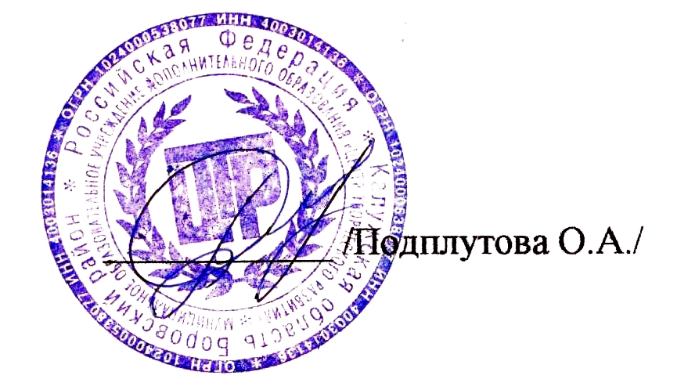 №95-ос от «31» августа 2021 года№Наименование разделаКоличество часовКоличество часовКоличество часовФорма аттестации№Наименование разделаВсегоТеория Практика Форма аттестации1Введение в программу40,63,4Устный опрос 2Цвет82,45,6Тестирование 3Мышление82,45,6Устный опрос4Рисование82,45,6Мини-портфолио работ, опрос5Техники правополушарного рисования345,128,9Мини-портфолио работ, опрос6Выставка работ61,84,2Наличие работ на выставке7Аттестация40,62,4Тестирование, опрос, защита проекта Итого7210,861,2№Наименование разделаКоличество часовКоличество часовКоличество часовФорма аттестации№Наименование разделаВсегоТеория Практика Форма аттестации1Введение в программу2112Воспоминание о лете103,56,53Краски осени14594Зимняя сказка14595Как прекрасен этот мир14596Весна красна14597Аттестация41,62,4Тестирование, опрос, защита проекта Итого7210,861,2РезультатпрограммыНаправления диагностикиПараметрыдиагностикиМетодыдиагностикиОбучение1. Теоретические  и практические ЗУНОжидаемые результаты освоения программы в зависимости от возраста учащихся НаблюдениеОбучение1. Теоретические  и практические ЗУНОжидаемые результаты освоения программы в зависимости от возраста учащихся ОпросОбучение1. Теоретические  и практические ЗУНОжидаемые результаты освоения программы в зависимости от возраста учащихся Индивидуальная беседаОбучение1. Теоретические  и практические ЗУНОжидаемые результаты освоения программы в зависимости от возраста учащихся РефлексияОбучение2. Практическая творческая деятельность учащихсяЛичностные достижения учащихся в процессе усвоения программыНаблюдение, презентация творческих работ, выставкаРазвитие1. Психические процессы Память, внимание, мышление и т.д.Метод наблюдения,индивидуальные беседыРазвитие2. Развитие логопедических компонентовДыхание и артикуляционная моторика, просодические компоненты речиМетод наблюдения, индивидуальные беседыРазвитие3. Развитие мелкой и  общей моторикиРаботоспособностьМетод наблюденияВоспитание1. Воспитание трудолюбия и самостоятельности в работеТрудолюбие, самостоятельностьМетод наблюдения Воспитание2. Воспитание коммуникабельности, отзывчивостиОбщительность, отзывчивостьМетод наблюдения№Раздел  программыФормы занятийПриёмы и методы организации учебно-воспитательного процессаДидактический материалТехническое оснащение занятийФормы подведения итоговВведение в программуБеседа игрыСловесный, практический,фронтальный,наглядный  Кисть, гуашь, лист А3,карандашПроектор,ПК, альбом-шаблонУстный опрос ЦветБеседа, игры, практическая работаСловесный, практический,фронтальный,наглядный  Кисть, гуашь, лист А3,карандаш, Альбом формата А4, цветная бумагаПроектор,ПК, альбом-шаблонТестирование МышлениеПрезентация, практическая работаСловесный, практический,фронтальный,наглядный  Рабочая тетрадь Проектор,ПК, альбом-шаблонУстный опросРисованиеБеседа, практическая работаСловесный, практический,фронтальный,наглядный  Скетч-бук, карандашиПроектор,ПК, альбом-шаблонМини-портфолио работ, опросТехники правополушарного рисованияБеседа, анализ, презентация, практическая работаСловесный, практический,фронтальный,наглядный  Кисть, гуашь, лист А3,карандаш,акварель,акрил, пастельПроектор,ПК, альбом-шаблонМини-портфолио работ, опросВыставка работПрезентация Словесный, практический,фронтальный,наглядный  Проектор,ПК, альбом-шаблонНаличие работ на выставкеАттестацияЗащита портфолио, круглый стол, тестированиеСловесный, практический,фронтальный,наглядный  Проектор,ПК, альбом-шаблонТестирование, опрос, защита проекта №Раздел  программыФормы занятийПриёмы и методы организации учебно-воспитательного процессаДидактический материалТехническое оснащение занятийФормы подведения итогов1.Введение в программуБеседа игрыСловесный, практический,фронтальный,наглядный  Проектор,ПК, альбом-шаблонУстный опрос2.Воспоминание о летеБеседа, игры, практическая работаКисть, гуашь, лист А3,карандаш, Альбом формата А4Мини-портфолио работ, опрос3.Краски осениБеседа, игры, практическая работаКисть, гуашь, лист А3,карандаш,акварель,акрил, пастельМини-портфолио работ, опрос4.Зимняя сказкаБеседа, игры, практическая работаКисть, гуашь, лист А3,карандаш, Альбом формата А4Мини-портфолио работ, опрос5.Как прекрасен этот мирБеседа, игры, практическая работаКисть, гуашь, лист А3,карандаш,акварель,акрил, пастельМини-портфолио работ, опрос6.Весна краснаБеседа, игры, практическая работаКисть, гуашь, лист А3,карандаш, Альбом формата А4Мини-портфолио работ, опрос7.АттестацияЗащита портфолио, круглый стол, тестированиеТестирование, опрос, защита проекта 